- 信息分三部分 -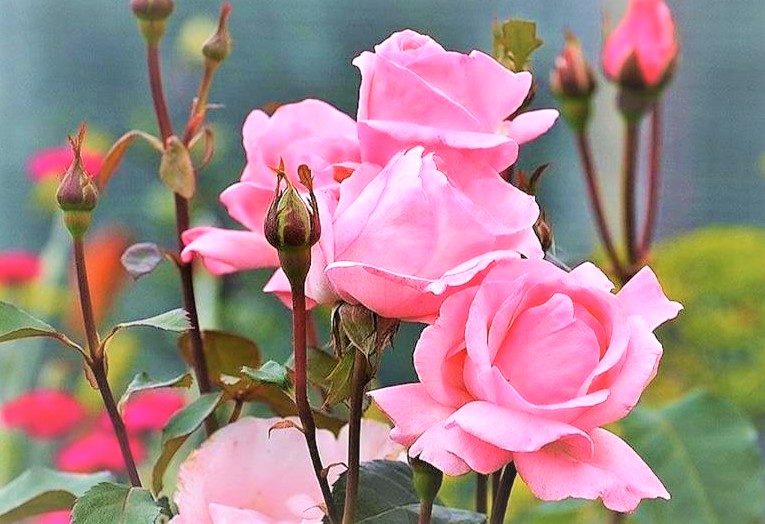 内心转变为个人不显眼的 天生聪慧的众生- 第二部分 -信息主题。 天体演化生命中的调节，在一个星球上作为一对双胞胎保持几个纪元。对罪人和内化的人的行为建议。这发生在无形中，在一个衷心悔改的错误行为中。从字面意义上看，爱的水滴信息中的'非个人'的意思。对于辞职者以及所有归天的人来说，不断的反思对于意识的扩展是必要的。爱的精神所称的'精神死亡'。如何成长为一个个人不引人注目的生命。*     *     *延续信息。我在 "我是 "中的爱的天国精神进一步指示你们的天国生活。 在天体中，有以下规定：如果一对双胞胎出于自由的决定，在一些年代里不想进行进一步的进化，因此暂停了进化，那么它就不会再从我的原始中央太阳的心脏中得到任何新的供给力量，以获得更高的进化意识。这发生的原因是，然后双对及其光粒子可以保持在居住的星球及其居民的相同振动和辐射中。这可以防止一些双重生命的粒子，通过增加从其生命核心流出的能量，提前为新的进化知识开放自己，从而产生更高的光强度，分别辐射他们的光体。如果是这样的话，就会引起行星磁流的紊乱，这将损害行星的生命和居民，因为天体中的每颗行星都受制于合法的路线，也就是受制于微妙原子的程序化调节，这样才能保证其上有和谐的生活。 天人的光体中的能量过剩被这种来自生命核心的合法调节所阻止。因此，一对暂停的双生子可以在某个进化阶段保持双生子的结合，而没有进一步的精神启蒙，分别在一个居住的星球上。然而，这样做的前提条件是，这对双胞胎同意在他们居住的星球上一起暂停进化。如果不是这样的话，那么一对双胞胎的进化中就会出现分歧，这将意味着不可避免的分离，因为天上的不平等生命通过不同的进化状态，会一点一点地相互排斥。通过他们不同的人生观，他们将不再能够过上和谐的双重联系，只会大大干扰其他居民的星球生活。这就是为什么天体的双重生命绝对需要有相同的进化状态。这只是顺便为你关于天人双修的精神定位。在这里你也可以问自己，你与你的伴侣在精神上有多大的一致性和和谐统一？ 谁努力在精神上扩展他的人类和灵魂意识，他就会逐渐得到这个世界的更真实的画面。因此，他将不再把我看作是这个世界的隐形领袖，也不再怀疑我是一个不仁慈的权力存在，它允许残忍，但却看穿了这个世界前创造者的意图和他们的破坏性。他们以前就对自己和其他生命没有怜悯之心，也不对被创造的人与他们的灵魂，也不对自然界，因为否则他们就不可能创造这样一个恐怖的世界，并想保持它。 也许现在灵性良好的人可以看到他们今天在现实中的位置？如果这对你来说还不够，我已经提供给你考虑，那么请进一步阅读你所谓的圣经。有一天你会看到你通过这件事在精神上变得多么成熟，特别是当你不再与你的灵魂在一起的时候。 我有意识地对你们说这些，因为几个世纪以来，你们在所谓的圣书中读了很多化身，但你们没有人能够因此在精神上成熟。当你再次到达超越的区域时，你只想在这本书中再次阅读，这本书对你来说是如此有价值和熟悉，但它当时是在原子的微妙执行中。然后，这对你来说仍然是可能的，因为关于你的灵魂粒子的世俗知识被储存起来。如果你再次对它有渴望，那么你会自动从灵魂意识中抽出你的储存，并且已经为你点亮了熟悉的知识，这些知识你在地球上非常喜欢，并在许多化身中读过无数次。你又看到了所谓的神圣文字的所有页面，而没有怀疑它们是尘世的储藏室。你相信你继续生活在你的尘世身体里，因为你的内在和外在都没有改变，因为你要么继续在地球上已知的以前的生活领域的方式，要么留在另一边的宗教星球上，那里有类似的建筑，那里的众生过着同样的生活方式，这些都是你在地球上已知的。你在另一边的生活没有任何改变，只是因为你一直错误地认为我，普遍的爱的精神，已经按照我的神圣意愿这样引导你！你的生活没有任何改变。 但事实是另一个，即你在这个世界上的许多化身的记忆形成了你，你只想这样生活。只有当你们直接向我寻求帮助时，而不是向你们的宗教领袖寻求帮助，他们自己也被这个黑暗世界的许多面纱所迷惑，只有在那时，你们的精神中才会有东西激荡，你们才会从我这里得到天国众生的真实生活的新印象。只有到那时，你们才会看到你们通过你们的固执和偏见对自己所做的事情，而这也许是在另一个世界的许多年代里，或者在这个世界或另一个世界的宗教星球上的无数个化身中所做的。因此，我今天要求你们重新思考这个繁忙的预言家，并与我一起寻找精神-神圣的真理，你们会发现来自我的宇宙之心的新的天国声明，这将打开你们的精神之眼。这就是我对你的天体回归的憧憬。 这位先驱者，我已经能够向你们提供关于各种主题的许多深刻启示，他发现越来越难以找到内心的平静，因为他一次又一次地面临新的外部挑战，这使他无法从我原始中央太阳的宇宙之心接收新的天国信息。这些往往使他在一天中没有空闲的时间来显示他所渴望的和必要的外在静止和内在和谐，以便他能继续他自愿的天国计划的救赎任务摇摆得更高。这也是一个真正的天体播报员在这个快速发展的时代的命运，因为他必须更经常地用新的重要信息占据自己。所有面向天堂的人都是如此，他们渴望自己周围的内在和外在的安静，与我单独进行心灵的祈祷，但却一次又一次地被各种职业和信息分散了注意力。关于信息的修正工作或其网站的创建，可以理解的是，报务员总是出现新的问题，他可以根据他被挖掘的意识的经验来回答，或者他要求我为Liebetröpfchen团队或Vertoner的朋友回答某个问题。这就是戒烟者生活中的常态。我支持他的努力，也支持来自天堂救赎计划的其他勤劳的人的努力，他们真诚地喜欢合作，用我的爱的能量，从他们的知识中传播我的爱的信息。 现在我向他和其他接受并传播我的信息的传教士讲话。 尽管传道人渴望外在和内在的安静是可以理解的，但我建议他们不要把自己与人隔离开来，而是要不时地与其他人一起快乐地参与外在生活。由于立法者严格的流行病要求，由于大量的生活限制，这在目前对戒烟者和其他人来说都是不可能的。如果他们被允许再次与朋友、家人或好的熟人见面，并在谈话中交流，我的爱的精神批准并支持这一点。但他们应该根据自己灵魂的高级精神发展状态，注意不要在灵魂-人的振动和能量中下降太多。我建议他们这样做，是为了保护他们，使欺骗的灵魂无法得到他们。另一方面，当家庭成员或熟人一次又一次地想用一些无关紧要的问题占据通灵者的位置，或不断地潜伏下来与他们进行长时间的电话沟通时，我感到很遗憾。他们不知道也不怀疑他们受到了其他世界的、天体深深堕落的生命的强烈骚扰，他们有冲动要接近传道者，并通过长时间的电话或外部因素使他们远离天堂的任务。这种情况以类似的方式发生在以前的传教士身上，有些人不再有时间接受我的爱的话语。他们与友好人士的长谈，仍然在上层意识中占据了很长时间，因为谈话的内容在他们身上引起了许多后顾之忧，这就是为什么他们不能再表现出必要的灵魂-人的高振动来接受我的爱语。他们对此非常难过。 在过去的尘世中，经常发生一些好的传道人永远放弃了我内在的爱的话语，因为外部的干扰对他们的影响太大。他们从内心怀疑，在这样的生活环境下，他们会把自己暴露在巨大的危险中。他们从其他通灵者那里知道，如果一个人在接收信息时没有所需的灵魂-人的振动是多么危险，因为他们已经有了与侵入地球的灵魂打交道的糟糕经历，这些灵魂以耶稣、大天使或宗教团体的已故圣人的名义打来。他们不分昼夜地对通灵的人的意识说话。他们中的一些人只有在白天更频繁地在密集的心里祈祷中向我寻求帮助和我对灵魂的保护，才能摆脱宗教狂热者的巨大影响，因为在更高的意识振动中，灵魂不能再接近他们并向他们说话。这对他们来说是一次糟糕的经历。这就是为什么我警告那些没有经验的有悟性的乩童关于这位有经验的信使，让他们绝对采取预防措施进行自我保护，因为我不希望他们因为粗心或大意而发生巨大的痛苦。你们这些内心的人应该从我这里知道，天上的传令官在这个世界上很难接受我天上的爱语。对他们来说，一个很大的障碍是快速暂时的日常工作，因为他们和其他人一样，在白天要做很多任务和职责。他们也会对电话感到惊讶，他们首先要从心理上处理这些问题。晚上他们非常后悔，因为他们因此在意识的振动中跌落得太厉害，或者他们没有时间听我的爱的话语。有时他们会接到好奇的、非常健谈的人打来的电话。打电话的人出于对他们发自内心的同情，无法告诉他们自己没有时间和他们交谈。许多心地善良的来电者并不怀疑他们是在和一个他们喜欢的通灵者打交道。许多打电话的人喜欢听自己说话，所以他的激流勇进很好，也能持续很长时间。通过这种方式，他们无意识地消耗了信使的许多日常能量，从而使他的灵魂--人的振动急剧下降。 在一个传道人接受一个已知的人的召唤之前，我建议他先等待，向内转，他的灵魂让他在感觉中感知到什么。如果他感到不愉快，那么他的灵魂就会试图劝阻他不要接这个电话。它已经从我那里知道，当它的人类处于深度睡眠时，我想通过它的生命核心传达一个重要信息。因此，她随后在有意识的层面上做出相应的反应，拒绝了这个电话。但有些通灵者忽略了他们灵魂的这些警告冲动，接受了熟人的电话。这样做的结果是，打电话的人不再能接受我的爱语。真的，这是当今一些修士的弱点，因此我为他们描述这个例子，让他们意识到这一点，并始终坚持不接受一些呼唤，如果他们那天还想在其中听到我的声音。我建议那些被熟人或家人反复叫住并参与较长时间谈话的戒烟者，要充满爱心地告诉他们，他们此刻需要自己的时间。你应该要求他们理解，暂缓打电话和谈话。但如果他们不能接受这一点，并永远退出信使，那么他们就是这样的人，只想在谈话中使自己个人变得重要。这些都不符合天国的归宿，也不符合一个衷心希望在地上实现其天国救赎计划的传道人。 这种恶化的生活环境在以前经历过，今天我天国爱之光的真正传道者仍然经历着，因为不可救药的生命仍然拒绝我内在的爱的精神，想让它沉默，以便进一步保存他们偏离的世界。这就是为什么他们试图在精神上用许多杂念使人失聪，以便他们与我的爱在他们的灵魂中流动分开生活。这一点他们已经有意识地、有目的地做了很长时间，我无法接近他们，使他们最终停止对自己和他人造成难以言喻的伤害。由于我，普遍的爱的精神，也不通过传令官接近他们，传令官直到他们的生命结束，都很难接受我的爱流从天国的原始中央太阳出来，因为相反的众生会一直追赶他们，引诱他们进入陷阱。欢呼吧，你们这些灵性饥渴的人，感谢我已经通过他向你们传递了许多地球年的天国信息的信使，他成功地绕过了对面欺骗的众生的大部分障碍，并坚定不移地保持在我的内在接近。因此，我已经能够从我天国的智慧之心向你们传递一些属灵的知识珍珠。继续希望通过现在年长的预言家，你会进一步了解精神上的新事物，但也会有新的自我认识提示，这些提示表面上帮助你认识到对他人不具吸引力的行为，并通过你更高振动的灵魂在我的帮助和我的能量下克服它。往往是不经意的、不友善的话语或奇怪的行为，深深地伤害了心地善良的亲近的人的心。事后，肇事者很痛苦，因为他的行为不美，还没有能力克服自己的这种行为。这种不愉快的事件使天体回归者感到悲伤，使他内心不满，如果他不认真调查自己的不当行为或不愉快的话语，就会因此而在内心的道路上停留更长时间。 如果你愿意，你可以在你承认并衷心忏悔的过失内交给我，这表明你应该克服某种特殊性。在你的体内是你融入的灵魂与存在的核心，它就在人的后脑勺上方，通过一个能量光带与我相连，其中有两个脉动的极点。在其中，我永恒地以我的天国知识精髓，也就是以我在天国原始中央太阳中管理的来自创造的最重要的知识成分，精力充沛地存在和活动。 如果你已经衷心忏悔了一种不吸引人的行为，并希望不再这样做，那么就把它交给我，让我来解除。在这一刻，生命核心的两极进入高度旋转，从原始中央太阳的慈悲储存中汲取能量，并抹去覆盖在灵魂粒子上的黑暗罩子，这种消极的储存被包含在其中--即使在你的上层和潜意识中，你的越轨行为仍然以弱化的形式储存。这就是为什么我要求你在复发的情况下不要绝望，并给自己规定下次要如何控制自己，以保持冷静和积极。 现在我向你描述了这个无形的过程，以便你能更好地想象它，并通过它也许会受到更多的刺激，想到要更经常地认识和悔改你的缺点和弱点。这些总是与天国的品质形成对比，当你把它们交给我化解时，你的灵魂可以被我的爱光更多地辐射过去。一次又一次地徘徊在你的内心世界中，真诚地向我寻求帮助。我以不同的方式站在你们身边，并将通过你们的灵魂帮助你们，只要走出我在这个天国远方世界的可能性与冲动，直到你们战胜自己，完全离开某个反对派，这个反对派一次又一次使你们不安，使你们离开我的光振动。这是给那些衷心想要努力最终克服公认的弱点，但却一次又一次失败的人的提议，因为他们的意图还没有被自己的心愿和内心的信念所渗透，永远地离开它。但这对你来说只有当你已经从深刻的领悟中成熟，以至于你认为蒙蔽和负担你的灵魂和人类意识的消极行为是无用的，才有可能再一步接近我在你体内的爱的光芒。 在这个信息点上，我只简单地告知你天体的属性。天人根据他们的进化意识，从秩序到慈悲，有意识地活出酣畅淋漓的天人品质，因为这些品质存在于他们光体的粒子中储存，并在他们的意识中不断活跃。我为原始中央太阳巨大的创造仓库中的众生管理的天体品质，是针对天体非个人生命的基本规则。假设一个绝对自由的天体打算违反一个天体的特性，然而，这在天体分化创造后并没有发生，那么它将在其光体中接受一个带有图片的精细能量冲动，其行为将产生影响。这种警告是天上的人在他们叛教的兄弟姐妹堕落后想在他们的光体中感受或感知到的。要知道，我不能用我的爱的能量支持一个人克服他的一个不吸引人的特点，这个特点他已经知道，而且违反了天国的品质，如果他只想半心半意地离开它。真的，这对以精神为导向的人，特别是对他的灵魂有悲剧性的影响，当两者都打算返回天堂的时候。这样，人就没有必要的能量来永远脱离他的非法行为，以便在这个生命领域永远保持在我的天国之光。他将再次复发，因为储存的负能量场一次又一次地影响他在思想上采取这种做法，并再次这样做。这就是为什么我为你的自我征服提供更多的帮助，用有目的的能量从灵魂生命核心推送出去，但只有这样通过你的灵魂和它的中心，当你诚实地在一个薄弱点上努力克服，这已经被你知道，最终成为自由的。 因此，你们要对自己诚实，审视自己是否仍然过着强烈个人化的生活方式，这违反了非个人化的生命和品质的天道。如果你们已经找到了，那么问问自己，你们是否想离开他们，或者还没有准备好这样做。我不会从这个天国的遥远世界或粗大的物质世界或其他世界的微妙坠落世界中向你索取任何储存，如果你想保持不变，因为你认为没有这种行为，你就无法再过上有趣和有价值的生活，我也绝不会责备你。但你应该事先从我这里知道，这个能量场仍然可以在超越世界的很长一段时间里影响你，因为你已经习惯了这种行为，并且已经生活了很长时间。这就是使你不自由的原因，并有可能在以后的很长一段时间内粘着你。这就是为什么我今天已经建议你重新考虑你对温和善良的天体基本法则和光明天体的温和仁慈的生活品质的认识，他们个人生活不显眼，节俭，快乐地与他们的双。如果你们愿意，在你们的心灵祈祷之后，在沉默和更高的意识振动中问自己一次，你们已经在多大程度上接近了你们已经拥有很多知识的天堂生活。你们也可以问问自己，如果你们继续保持不变，这将给你们带来什么。现在我将向你简要介绍天人的非个人领导的生活，因为一些新的读者和听众对我的天人之爱主题可能对 "非个人生活 "一词没有概念，因为我在天人的描述中经常使用它。天人的生活被我称为非个人的，因为他们不需要处于前台的个人向导和老师。他们的生活发生在他们的星球上，个人不引人注意地在众生的公正平等的背景下进行，这是以天体的基本规则为基础。他们非个人的生活方式源于天人合一的谦卑品质，因此他们对其他众生也对我总是表现得很谦卑。如果我用图片语言指导他们一些事情，那么这是在我最高度发展的谦逊态度下对他们发生的，因为在我的全知全能中，谦逊的品质被储存在最高形式的进化中。 众生的平等被天界众生高度重视，因为没有其他众生能对他们发号施令，或决定他们必须做什么，甚至连我，我在的爱的精神都不能。但我被允许在他们自由、自我决定和自我负责的进化生活中，成为他们所有生活领域的内在顾问和生命保护者。他们交给我的这项责任重大的创造任务，我发自内心地乐意为他们执行，因为我爱他们，特别欣赏他们的天性和他们对彼此的行为，也对我。 他们在后台的个人不显眼的生活，我在我的启示中有意识地称之为 "非个人的"，他们选择了自己，因为他们想过更多的内在生活，这使他们能够主要生活在与我的反省中，根据他们开放的意识，奇妙的可能性提供给他们，从天国创造的巨大智慧中一次又一次地唤起一个变体。通过这一点，他们可以体验到幸福的时刻，这是我无法用人类的语言来描述的。他们总是在感觉好的时候进入反省。自从我的中央存在在天上的原始中央太阳中通过所有天上的光明生命被创造后，就不再需要通过进化中更高的生命的指示，就像曾经在前创造中一样，因为他们已经把这种可能性转移到我身上。他们对此非常高兴和满意，因为只有非个人的生命原则使他们有可能实现众生的公正平等和共同的独立自由生活。 现在我试图通过预言家向你们描述我在原始中央太阳中的存在，因为许多精神上的追求者无法想象天人如何看待我或曾经创造我。我的天体中心存在没有光的形式，但有一张可爱的脸，它从原始中心太阳的中心看着天体，当他们因为一个问题或请求而转向我，或转向我的双重，它负责能量准备和宇宙能量分配。它也有一张可爱的脸，是我的女性实体的男性极性。天人向我们传递了他们难以形容的活泼和酣畅，以及无法超越的优雅温和的面部表情。当天人发生喜事时，天人以欢喜的笑脸看着我，我闪亮的眼睛散发着我内心的幸福感。但也有这样的情况：自愿与精神上更高层次发展的人一起承担保护任务的天人，向我报告了一个来自堕落世界的悲惨事件。然后他们也看到我表情严肃而悲伤，眼泪从我的眼睛里流出来，因为我短暂地看到了那些不得不忍受保护众生的光明意识所带来的恶劣痛苦的人的照片。这种情况越来越多地发生，因为人和他们纳入的灵魂在地球上经历了难以言喻的身体和精神痛苦。这是对天人的非个人生活和我在原始中央太阳中的天人中心存在的简要描述，你们这些天人的归宿者在内心感受中转向他。 我的爱的精神重复了一些启示的段落，因为人类的意识可以通过更新的接纳更好地掌握它们，在精神上更有远见。请不要为此感到不安。真的，天上的传道人通过我的信息一次又一次地得到新的天国知识，但他们首先必须在精神上处理这些知识。他们有时会对我传递的知识感到绝望，因为他们以前从未听说过这些知识。这来自于它，因为听到的东西本身与以前的传教士的宇宙描述图不一致，也与他们自己的精神理念图不一致，因为它与它有一点或完全的偏差。 有些人想了很久，他们是否应该接受来自我天国生命源泉的新知识，还有当他们把这些知识传给他们的属灵朋友时，他们会发生什么。他们怀疑自己被拒绝，并害怕他们不具吸引力的贬低性批评，因为这些人可能害怕地认为它来自相反的众生，是不真实的。我的爱的精神知道，对于有信仰的人来说，再次放下固定的宗教创造形象是多么困难，这种形象迄今一直塑造着他们的生活。他们在精神上比预言家更难反思，预言家通过我的高振动信息，也通过他对新知识的一步步实现，其灵魂--人类意识已经相当快地清洗了许多天国的遥远行为方式。通过对更多光粒子的揭开，灵魂逐渐有可能再次获得精神上的扩展，从而能够更广泛地理解和分类天国的法律。 她试图用冲动和第二张图片向她的男人温柔地指出这些，这样他就更容易改变他的思维，在精神上高瞻远瞩地掌握这些。但只有少数化身为神的灵魂能做到这一点，因为他们大多还被前世的短视和误导的宗教知识包裹着。这就是为什么信奉上帝的人的上层意识没有从灵魂中得到内在的确认，因为神圣的描述是正确的，关于一个新的，逻辑描述和可理解的创造和天堂的法律规则，这对他来说仍然是未知的，或关于天堂的双重生命的生活方式的描述。 但对一个灵魂来说，如果他能经常保持沉默，深入思考对他来说仍是不可理解的信息知识，那么他就能很好地掌握这一点，这个灵魂是朝向我的，在我是中的上帝，没有什么负担。在这种安静的阶段，灵魂反复试图通过感觉和感受使新知识为人类意识所理解。 从这一点你可以看出，为什么到现在为止，真正的天国传教士，以他们高超的振动灵魂相当接近天国的创造物，很难将他们从我的天国神圣的源头获得的新知识与天国生活的新描述，关于创造物的分裂和叛教者，曾经纯洁的天国人的深度堕落，传递给精神上的朋友。但我的爱的精神要求精神上勇敢进步的传道人不要绝望，不要放弃他们艰难的天国任务，即使一些以前的信息声明已经与新的信息声明不一致，分别是一些经过我不断的知识传输和扩展，多年后已经过时，应该由传道人更新。但传道人在更新他们已经发表的神谕方面有很大的问题，因为他们的职业或私人生活在精力和时间上对他们有很大的要求，因此他们很难跟上，尽管他们很想在老的信息中纠正他们的新知识。为此，我的爱神要求预言家们多加理解。 另外，我的这个爱滴信息的播报者目前是这样的。大约二十年前，一些公布的启示地还没有这么大的意义，因为当时播音员的灵魂--人的意识还没有这么远的精神发展，今天幸运的是我和他都是如此。因此，我有可能向你们揭示扩大的和更深刻的信息描述，这些信息来自我们在原始中央太阳中共同的取之不尽的天体知识来源。从天上的角度来看，也很高兴全世界的许多读者和听众可以通过爱的滴漏，但也通过一些旧的信息，在精神上成熟他们的灵魂-人类意识。 诚然，对于许多在精神上刚刚开始走内在道路的 "爱滴 "信息的新读者和听众来说，旧的信息可能是一个具有巨大价值的知识宝库，所以从这个角度来看，并不是绝对有必要在多年后更新所有的旧信息。 我的爱的精神更重视的是，预言家们更专注于新的信息传输，以便能够通过更频繁的信息接收，使他们的灵魂振动不断保持在高位，通过这种方式，他们的人体细胞意识和免疫系统通过灵魂得到更强烈的天国能量供应，以便在这个混乱的地球时代更有抵抗力，在世界范围内，新类型的病毒不断暴露。这是我爱的精神建议你做的，因为我不想看到你受苦。有精神取向的人，发自内心地想回到天上的创造物，应该知道他们的精神成熟或他们在地球上的意识扩展，以及对想返回的秋外境界的生命来说，是一个非常重要的过程。知识更新不断加入到众生的意识中，拓宽了他们的思维和生活的视野，据此，以前的精神视野逐渐改变和变化，直到众生在意识中可以清楚和深刻地看到关于创造和所有过程的全新知识图景。每一个回归的生命都将在另一个世界，仍然不完美的秋季境界中经受这个成熟或净化的过程，直到它最终被幸福地吸引到天堂的存在，因为它在它的光体中再次展示了天堂生命的基本特征，没有光的粒子的非法覆盖。 真的，没有一个负担沉重的灵魂，从肉体中释放出来，将永远能够走向返回天堂的道路，而不改变其意识，这对每一个人来说当然是有意义的。这就是为什么每一个愿意回归的生命都会在进入其光明家园的内在道路上一次又一次地经历灵性的消息，直接来自我或间接通过自愿的天国或更高发达的生命走出光明的坠落世界，有时还会经历艰难的反思阶段。 在这个世界上，许多想回家的精神取向的人或在另一个世界上努力回家的灵魂一开始并不高兴，因为它必须不时地改变一个新的更合法的生活方式或高尚的行为方式，它不再类似于以前的方式，因为新的方式更接近天堂的方式。因此，当我的爱的精神再次向你们提出新的天国法律智慧时，你们在这个天国的远方世界中的传令官和内部人员请不要辞职，你们还没有猜到任何东西或没有听说过它。 关于天国生活的每一个新的知识或智慧构件，加入到那些已经经历过的知识或智慧构件中，有时意味着对预言家和心胸开阔的人进行巨大的重新思考，他们想通过天国的信息知识与他一起达到更高的觉悟。这在一开始是非常困难的，因为人的意识首先要适应法律的新颖性，深入思考并掌握它，然后才从逻辑上理解，接受它并将它安排在上层意识的大脑记忆中以及潜意识中。这必须由人类意识从天国的生命原则中拿出每一个精神上的新东西来完成，因为叛教的生命把天国的生命原则完全颠倒了，并把相应的相反的图片编入基因中，并有相应的信息记忆。这就是为什么有精神取向的人第一次被激怒，非常惊讶，因为与他们日常的生活方式相反，他们从宗教知识或通过其他预言家学习和模仿的生活方式，现在他们听到或读到我的爱的精神在信息中关于完全不同的天国人的生活方式。糟糕的是，深陷堕落的众生为自己想出并创造了一个人提升和顺从的生活原则，用于他们在物质中的悲剧性和不值得的生活，一个具有强烈凝聚和低振动原子的世界，在数十亿年中使他们的灵魂意识变得狭窄和黑暗。他们从一开始就知道，通过相反的生活原则，他们可能有一天会失去以前天国的精神自由、自力更生和内外独立，尽管如此，他们还是希望自己能得到这种自由。 诚然，当人或超越的生命在精神上不自由，依赖他人时，他们已经失去了生命的天道原则的精神概述。在这种状态下，他们只看到自己的愿望得到满足，也就是说，他们的生活只围绕着自己的人。结果是，不配做一个曾经纯洁的人，然后他们倾向于越来越多地活出他们个人的、自我的方式。这种生活方式在许多灵性的年代里大规模地限制了以前天人合一但深陷堕落的生命，以至于他们不能再生活在宇宙意识中，而是在宇宙意识之外，没有灵性的导向和内在的支持。 一个纯洁的生命的天国意识不受任何人的提升、支配、决定和以自我为中心的生活方式的影响，因此它的意识与创造性的无限中的所有生命亲切地结合在一起，由于这个原因，它可以永远保持在生命的提升和保存原则中。但是，深陷堕落的生命在地球上和在地球以外的地方为自己创造的生活与天国的生活形成了对比，因此，它显然是以毁灭天国的创造及其规律和所有被创造的生命为目标。 真的，他们在几十亿年前曾经有意识地争取过，而今天这只是他们无意识地做的，因为他们更多的是看他们在这个世界上的利己主义利益，并被它强烈地分散了注意力。但是，他们的破坏性意图和以前同样一致的行动，你今天仍然可以在许多人身上看到，他们与志同道合的地球灵魂站在一起，共同工作。 当众生经过无数次的化身，并在另一个世界上长时间的精神约束在与人相关的环境中，那么他们曾经内在的天国的生命知识就会通过他们的言行被越来越多的覆盖，直到他们最终没有兴趣再去看地球的视野之外，去体验和接受新的精神知识。这种曾经是天上的生命的悲哀状态，我的爱的精神称之为 "精神死亡"--今天无数的人和其他世界的地球生命都生活在这种状态中。但是，一个人如果在公共生活中越来越多地撤回他的个人代表，不再把自己的人看得很重要，他就会越来越意识到，他的人格把自己看得很重要，只是他精神发展和扩张的绊脚石。他为每一个来自天国生活的内在感觉和思想冲动感到高兴，我的爱的精神通过他的灵魂向天国努力或通过精神上远为成熟的预言家传递给他，以进一步的精神概述。我的这些小提示又可以帮助他更进一步地看待和理解无限的宇宙生命，更全面地看待和理解一个事物或一个精神的规律性。 但这种内在的生活方式并不允许以人为本的外部行为，因为当人类逐渐抽离了自己的个人，他非常清楚地认识到，他的精神视野因此而越发扩大。这样一个精神成熟的人渴望外部和内部的沉默，因为只有通过沉默，他才能掌握精神上深刻的思考和更多，幸运的是这有助于他进一步成熟的意识。这种内在克制的生活方式不是被迫的，也不是一种折磨，而是出自灵魂的内心，它已经成熟到一定程度，没有了精神负担，可以从内部精神上引导它的人，这样它就可以通过其向上的努力的人，一步一步地再次接近它以前的天堂意识。从她精神上的无遮蔽的意识中，她现在已经预先知道，一旦她滑出了她的人类，到达了来世，那么她进一步打开她以前的天体意识就会容易得多。 向内转的生活方式是区别精神高度发达的人的原因，让他们振动得更高。但这被一些精神上尚未成熟的人误解了，因为他们还不能进行任何或几乎没有任何精神上的内在体验，也就是说，通过自我探索他们不吸引人的特征和行为，并克服它们。这就是为什么他们随后指责一些内心的人在精神上过度热心和世俗的道德感的原因。 谁要是理解了我以前传递的个人不显眼的、内在的生活方式的深刻含义，我就诚挚地邀请他听进一步的指示，这可以使他思考，如果他想在他的自由中更深刻地照亮它们。我爱的精神的人，你们已经通过播音员经历了许多天上的智慧和规律，其中包含了对你们人类意识的新闻。精神上已经很成熟的人带着内心的喜悦接受这些，因为他们终于可以更好地理解和掌握一些东西，他们已经通过内心的感觉从灵魂中无意识地接受了这些东西，但还不能从人的角度进行分类，因为他们缺乏必要的知识构建。但对天国法律生活的新知识方面，对大多数精神上尚未成熟的信奉上帝的人来说是不愉快的。他们怀疑，通过一种新的知识，他们已经到了逐渐改变自己仍然过于以人为本的生活的时候了，要在后台采取个人不显眼的酣畅淋漓的生活方式，并接近内在和外在的变化。但这对他们中的大多数人来说太过艰巨，而且会涉及许多外部障碍。这就是为什么有些人认为从我的天国心源出来的新信息知识对他们的意识来说太高了，这就是为什么他们又转身离开了它。但这是他们的自由决定，他们必须为自己做出回答。我对天国生命的爱的精神不想谈及一个人的个人自由，因为我自己体现了普遍的自由，并为所有众生仔细和全面地管理所有天国的高贵品质。但我被允许提请他们注意，当他们再次想回到天国时，重要的是他们要为积极改变自然而收集许多精神知识，并在地球上已经开始实现，而不是以后在其他世界的秋天地区，因为在那里他们将不得不在更困难的生活环境下弥补这个宇宙上的漫长--我想让他们不要这样。 诚然，从给定的秋季生活的结束时间开始，在所有天体通过投票分割创造之前就已经决定了，并且已经发生了，现在一点一点地发生了物质的溶解过程，然后是部分物质的溶解过程，最后是微妙的秋季世界，这些世界在天体之外已经存在了许多纪元。这个对你们来说无法想象的巨大的溶解过程首先发生在物质宇宙中，但你们人类还无法认识到。这意味着对于深度堕落的生命来说，他们必须准备好在精神上一步步走向成熟，或者一点一点地改变自己的生活方式，使之成为天国的高贵和善良的品质，因为否则他们很快就没有可能以目前非常低的意识状态与物质星球上的其他生命共同生活。当然，这对那些离天国生活最远的、迄今为止在物质星球上反复化身的生命来说是非常糟糕的，比如说地球。 这就是为什么我的爱的精神现在通过这个预言家向那些为天堂的归宿而敞开心扉的人要求仍然更多的照亮他们个人代表的生活，以便在他们的男人去世后，他们与他们的灵魂一起被吸引到另一边地区的更高振动、光辐射的星球上--从那里他们就更容易回到天堂的存在。 天堂的生活没有一个人夸大的生活，所以你最好从今天开始告别你个人的浮夸。过去和现在都是你的特异功能一直吸引着你进入浮夸的以人为本、天人对立的深度堕落众生的生命原则。正是这些给你在几个人的生活和其他世界带来了如此多的痛苦。然而，一些更倾向于东方宗教和重生的有灵性的人似乎还没有玩够。他们已经提前考虑了以下问题：如果他们有可能在死后与他们的灵魂再次化身，他们想在这个世界上做哪些职业或爱好或体育活动。有了这样的想法，他们总是把自己再次编入物质的、个人的显赫的生活中，而不会像磁铁一样远离许多非法的行为。谁现在已经很好地理解了我的信息指示的深刻含义，也知道我的爱的精神主要是针对那些恳切地决心回到天国众生平等的酣畅淋漓的生活的天国归主者。现在我的爱的精神告诉你一些大多数有信仰的人不知道的事情，因为他们的意识仍然被许多来自这个世界和其他世界的人的振奋的生活的面纱所覆盖。拿撒勒人耶稣在他2000多年前的生活中是一个简单的人，--他没有被当时的学者指导过高级社会的高级语言--，因此他与他的天国原父的内心交流是简单而亲切的。耶稣在他亲密的沉思中，没有直接称呼我，我是神，而是称呼他原来的父亲，因为他没有从他的犹太父母马利亚和约瑟夫那里知道其他。他经常与他交谈，这就像精神上的对话，尽管他内心并不总是听到他的声音，因为他的人类和灵魂意识瞬间振动得太低。当他再次被震动得更高时，他从他的灵魂深处收到了来自他的天国祖先的以下光字。他对他说，他是由他的原始父母以最高的心声创造的。他的祖先试图向他说明这一点，解释说他的祖先创造了他作为第一个天人，因为在创造的早期，他们还不能以双重结合的方式生育，因为自然王国与自然生命和微观生命还没有完全发酵。 在这个消息的地方，我已经要求信使在一个单独的消息中以简略的形式记录我的光字，从中可以看出为什么你们的原始父母创造了第一批生命，然后它是如何在前创造的生命中产生的，以及新的天界被创造，原始父母把对这些的管理和责任转移到他们的头生子的一对。也是在后来的什么场合下，我这个非个人的我是上帝的存在被所有天国的人亲切而欢快地一起创造在原始的中央太阳里。信使把信息的标题作为我的建议："它是如何由原父母在天上的预造中对众生进行第一次创造和生育的"。- 在第三部分继续 -